ÖNCEKİ HAFTADAN DEVAMBuradan görüldüğü üzere bloklardan birinin sıcaklığı 600C’ye çıkarken diğerininki 400C’ye inmiştir. Gazları tekrar eski haline döndürmek için bir iş yapmak gerekir ki bu da bize Clausius prensibini getirir.Bu prensibe göre “Soğuk bir depodan sıcak bir depoya ısı aktarımı dışında başka bir etki oluşturmadan çalışan dönüşümlü bir makina yapmak mümkün değildir”. Isının kendiliğinden yayılma prensibinin tersine döndürülmesinde termodinamiğin I. Kanunu açısından bir sakınca yoktur .Ancak buradaki tüm sorun sistemin bazı kısımlarında ve çevresinde bir değişiklik yapmaksızın ısının eşdeğer miktarda işe döndürülememesidir. II. kanunu ilk olarak Lord Kelvin tanımlamıştır .Buna göre “Sıcak bir ısı deposundan ısı alıp onun bir kısmını soğuk bir ısı deposuna aktarmadan tamamını eşdeğer işe döndürmek mümkün değildir” Alınan ısının işe döndürülen bu kısmına makinanın verimi adı verilir. bu tanıma göre verimi %100 olan bir makina yapılamaz. Bir başka örnek alalım Zn + CuSO4 ZnSO4 +Cu + Q reaksiyonunu alalım . Burada ZnSO4 çözeltisine  bir Cu çubuk daldırılınca olay tersine döner . Ancak bunun termodinamik açıdan tersinir olması için Q ısısının hiç bir değişiklik olmadan elektrik enerjisine döndürülmesi gerekir. Bu ise doğaya aykırıdır. Kendiliğinden olan olayları ilk inceleyen bilim adamı Joule dur . Termodinamiğin II. Kanunu büyük ölçüde onun gözlemlerine dayanır . Joule aşağıdaki AB olaylarını incelemiş ve bunların tersi olan BA proseslerinin mümkün olamadığını bulmuştur Kısacası tabiatta kendiliğinden cereyan eden olaylar tersinmez bir şekilde olur . Zaten birinci kanundan bildiğimiz üzere tersinir olaylar sonsuz uzun bir süreç alır. Tüm bu yukarıda söylediklerimizden şu sonuç çıkmaktadır : “ kendiliğinden yürüyen olayları herhangi bir dış katkı olmaksızın tersine döndürmek mümkün değildir " .Buda termodinamiğin ikinci kanununun bir başka şekilde ifade edilmesidir.  Entropi  KavramıKendiliğinden yürüyen olayların(örneğin yukarıdaki AB proseslerinin) termodinamik açıdan tersinmez olduklarını belirledikten sonra  sıra bu kendiliğinden olma prensibini açıklayan bir fonksiyonun tanımlanmasına geldi Bu fonksiyona entropi adı verilir ve S ile simgelenir . Entropi tanım olarak şeklinde verilir. Önce ortamın entropi değişimi dS’’yü tanımlayalım. Ortamı T sıcaklığında büyük bir ısı deposu olarak tanımlayalım . Bu depoya ısıyı işe çeviren bir makina ve bu makinaya da bir ağırlık bağlayalım Ağırlık düşünce depoya bir q ısısı aktarılır . Depoya ne kadar fazla ısı aktarılırsa depo içinde olan termal harekette o kadar fazla olur . Bu durumda yaratılan entropi de  o denli yüksektir :Buradan dS  q Isıyı sıcak bir ısı deposu yerine daha soğuk bir depoya aktarırsak ( yanı soğuk depodan daha soğuk bir depoya ) yaratılan entropi de o kadar düşük olur .Buradan şeklinde verilir Adyabatik olaylarda q’ = 0  ve  S’=0İzobarik olaylardaİzotermal olaylarda İlgilenilen değişim olduğu zaman sistem entropisindeki değişim dS olsun (bizde bunu belirlemek istiyoruz ) . Bu iki hali birbirine bağlayan bir yol bulalım. Örneğin sistemi izotermal tersinir olarak genleştirdikten sonra yine izotermal ve tersinir olarak sıkıştıralım . S bir hal fonksiyonu olduğundan (ki bunu sonra ispatlayacağız) dS her iki yolda da aynıdır .Sistemin tersinir olarak sıkıştırılmasındaki  entropi değişimi -dS verilmesi gereken ısıda -qter olur . Bu enerji çevreden gelme zorunda olduğundan -q′=qter  ve dS′=qter/T olur . Sistem tersinir bir çevrime tabi  tutulduğundan şeklinde bulunur Şimdide tersinmez bir sistem alalım . Sistem ile ortamın termal dengede olmasını sağlayalım ( Bunların mekanik dengede olmaları şart değildir . Örneğin bir gaz çevresinden daha yüksek basınca sahip olabilir ) Bu durumda herhangi bir değişim sistemin entropisinde dS , ortamın entropisinde de dS′ değişime sebep olur Sistem tersinmez bir değişime tabi tutulursa toplam entropide değişimi sıfırdan daha büyük olur . dS+dS′0   veya dS-dS′ olur  idi qter= sisteme verilen ısı BuradanBuradan iki sonuç çıkar Tersinir olaylarda toplam entropi sıfır olup Tersinmez olaylarda ise toplam entropi>0 olurBilindiği  gibi entropide U ve H gibi bir hal fonksiyonudur .İdeal gazlarda Dolayısıyla BuradanDolayısıyla ideal gazlarda entropi değişimi sıcaklık ve hacımın  fonksiyonundur olduğundanİzotermal olaylarda T1= T2 İzobarik olaylarda P1= P2İzokorik olaylarda V1= V2Dolayısıyla sabit basınç altındaki entropi değişimi grafiksel olarak kolaylıkla bulunabilir. 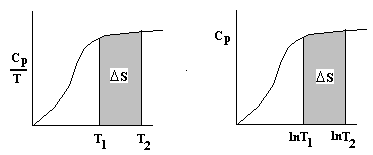 Bu yöntem özellikle katı ve sıvılar için uygundur . Çünkü bunlarda CP genellikle sıcaklığın karmaşık bir fonksiyonudur . bulunur . Bu ifade Clausius eşitsizliği olarak bilinir .